Eingangsdatum	Gesuch-Nr.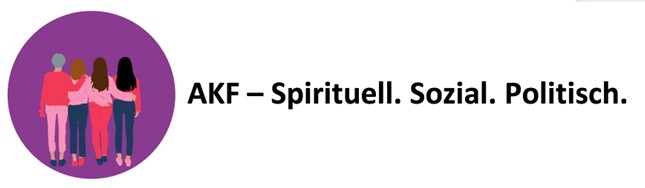 AKF-MuttertagsfondsBeitragsgesuch
Dieses Gesuch wird vertraulich und gemäss den allgemeinen Richtlinien (01.01.2022) des Muttertagsfonds des Aargauischen Katholischen Frauenbundes (AKF) behandelt.Beilagen: siehe Richtlinien vom 1. Januar 2022Das Beitragsgesuch ist zusammen mit dem Zusatzblatt zum Beitragsgesuch (Seiten 1 – 3) und den relevanten Belegen (Lohnauszüge etc.) einzureichen an die Verantwortliche des AKF-Muttertagsfonds:Marion Schading
Erli 155420 Ehrendingen
Tel. 056 221 06 46 | Mail: muttertagsfonds@frauenbund-aargau.chDatenschutz: Gesuchsteller:innen erklären sich damit einverstanden, dass Ihre Angaben zur Bearbeitung des Gesuches verwendet werden. Weitere Informationen finden Sie in unserer Datenschutzerklärung: 
https://www.frauenbund-aargau.ch/datenschutz/datenschutzerklaerung Zusatz zum BeitragsgesuchFinanzielle VerhältnisseMonatliche EinnahmenNettolohn der Gesuchstellerin	Fr.		Nettolohn des Partners	Fr.		Einkommen aus Arbeitslosengeld	Fr.		Wirtschaftliche Sozialhilfe	Fr.		Alimente	Fr.		Renten	Fr.		Andere Einnahmen (welche)	Fr.		………………………………………..Total	Fr.		Monatliche AusgabenLebensunterhalt für …….. Personen	Fr.		Wohnungsmiete inkl. Nebenkosten	Fr.		Krankenkassenprämien	Fr.		Arzt Selbstbehalte, Zahnarzt, Therapie	Fr.		Telefon, Radio, TV, Handy, Internet	Fr.		Verkehrsausgaben	Fr.		Kleider, Wäsche, Schuhe	Fr.		Taschengeld (frei verfügbarer Betrag)	Fr.		Versicherungen	Fr.		Alimente	Fr.		Laufende Steuern	Fr.		Andere feste Verpflichtungen	Fr.		Total	Fr.		SchuldenKleinkredite getätigt für			Kreditsumme	Fr.  	Laufzeit			Mtl. Rückzahlung	Fr.  	Leasingverträge getätigt für  			Leasingsumme  	Fr.  	Laufzeit			Mtl. Rückzahlung	Fr.  	Steuerschulden	Fr.  		Steuerjahr		Haben Sie Betreibungen?	Ja  	Nein  	Lohnpfändungen?	Ja  	Nein  VermögenBank- oder Postcheckguthaben	Fr.		Eigenheim (Versicherungswert)	Fr.		Immobilien (Versicherungswert)	Fr.		Total	Fr.		Datenschutz: Gesuchsteller:innen erklären sich damit einverstanden, dass Ihre Angaben zur Bearbeitung des Gesuches verwendet werden. Weitere Informationen finden Sie in unserer Datenschutzerklärung: 
https://www.frauenbund-aargau.ch/datenschutz/datenschutzerklaerungAngaben zur GesuchstellerinName, Vorname:Adresse:PLZ/Ort:Tel. Nr.:E-Mail:Geb. Datum:		Zivilstand:Beruf:	Zurzeit berufstätig: 	  ja	  neinKinder / Geburtsjahr: 	Staatsangehörigkeit / Aufenthaltsbewilligung  Schweiz	Land: 	  B	  N	  C	  F	  LPersonalien und Beruf des Ehegatten bzw. des Vaters des Kindes:Ort, Datum der Gesuchstellung:Unterschrift:Besteht für die Kommission die Möglichkeit, zusätzliche Abklärungen zu treffen?  ja:    nein: Angaben zur Institution, welche das Gesuch veranlasst hatInstitution:Zuständige Person:Adresse, PLZ, Ort:Tel.-Nr. für Rückfragen:E-Mail:Ort, Datum der Gesuchstellung:Unterschrift:Schilderung und Begründung der Notsituation (evtl. separates Blatt)Detailangaben zum GesuchGewünschter Unterstützungsbeitrag: Fr. 	 (Einmalig max. Fr. 1‘200.00)Haben Sie (oder eine Beratungsstelle für Sie) schon einmal ein Gesuch
an den Muttertagsfonds gestellt?	  ja 	  neinWann?		Wer?		Ist die begünstigte Person SozialhilfeemfängerIn? 		  ja  nein                                                   Wenn ja, seit wann?		Mtl. Unterstützungsbeitrag: Fr.		Kostenverteiler:Wurden noch andere Institutionen um Unterstützung angefragt?	  ja  neinWenn ja, welche?	1)	Fr.		3)	Fr.			2)	Fr.		4)	Fr.		Bei Direktgesuchen:Wurde eine Beratungsstelle kontaktiert? 		  ja  neinWenn ja, welche?		Beitrags-Auszahlung an RechnungsstellerInName, Adresse sowie Bank- oder Postverbindung (Bitte Einzahlungsschein beilegen)……………………………………….	